OBLASTNÝ FUTBALOVÝ ZVÄZ PREŠOV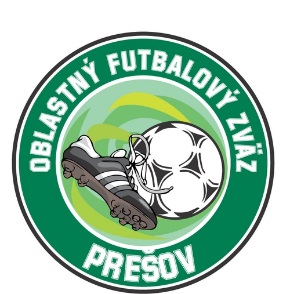 Jarková 41, 080 01 Prešov

NomináciaVýberu ObFZ U12 (ročník nar. 2011  a mladších) na turnaj v Krosne - Poľsko Nominovaní hráči:Upozornenie . Na turnaj si hráči donesú teplákové súpravy, chrániče, obuv do telocvične s bielou podrážkou a hygienické potreby. V prípade ospravedlnenia ihneď telefonicky informujte trénera.Nezabudnúť    PREUKAZ POISTENCA , Cestovný pas alebo detské OP !!!Odchod na turnaj do Krosna je v sobotu 28.1.2023  o 7.00 hod. z parkoviska pri hypermarkete TESCO Prešov na Košickej  v Prešove.  Zraz nominovaných hráčov je o 6.50 hod.Turnaj sa uskutoční v športovej hale v Krosne, ulica Bursaki (neďaleko trhoviska).Uvoľnením dieťaťa na turnaj rodičia (zákonní zástupcovia) berú na vedomie, že zodpovedajú za zdravotný stav dieťaťa v čase konania turnaja a sú si vedomí skutočnosti, že ObFZ nepreberá zodpovednosť za prípadné úrazy a iné ujmy, ktoré sa vyskytnú bez priameho zavinenia.Kontakty - tréneri: Dominik Búrik ( Široké )Tomáš Kohút (Demjata)Timotej Franek (Záhradné)Martin Štieber ( Lipany)Oliver Novák (Tatran Prešov) Martin Pavlinský ( Lipany)Adam Renčko(Tatran Prešov)Lukáš Kuchár ( Lipany)Samuel Jakubčo (Tatran Prešov)Matúš Havrila ( Sabinov)Adam Hojsák (Demjata) Šimon Marcinko (Sabinov)Náhradníci: (v prípade potreby budúkontaktovaný telefonicky)Lukáš Kostrab ( Sabinov)Tomáš Berthóty ( Široké )Oliver Dlugoš ( Lipany)Jonáš Miženko (Záhradné) Alex Dolný ( Široké )Marco Jaworek (Záhradné) Timothy Kováč (Tatran Prešov)Nicolas Redaj (Záhradné) Tomáš Dobrovič (Tatran Prešov)Oliver Merkovský (CFT Famt)Filip Noga (Ľubotice)Samuel Kamal (CFT Famt)Aleš Čuchran Široké )Lukáš Beluško (Ľubotice)Dominik Ličák                  0907 423 413Patrik Masrna                  0948 960 601Jozef Krešák          	0907 495 527                                    